PROBLEMI DI SOMMA DI FORZELa scatola sospesa. Una scatola di forma parallelepipeda di lati 12cm x 0,9dm x 0,6m e densità  = 2,3g/cm3 è tenuta sospesa da un certo numero di molle di costante K = 20N/cm. Le molle possono allungarsi fino al valore L=40mm prima di spezzarsi. Qual è il minimo numero di molle di cui hai bisogno per sostenere la scatola senza che le molle si spezzino? [2 molle]. Se le molle si allungano dello stesso valore L qual è il valore di L? [L = 36,5mm]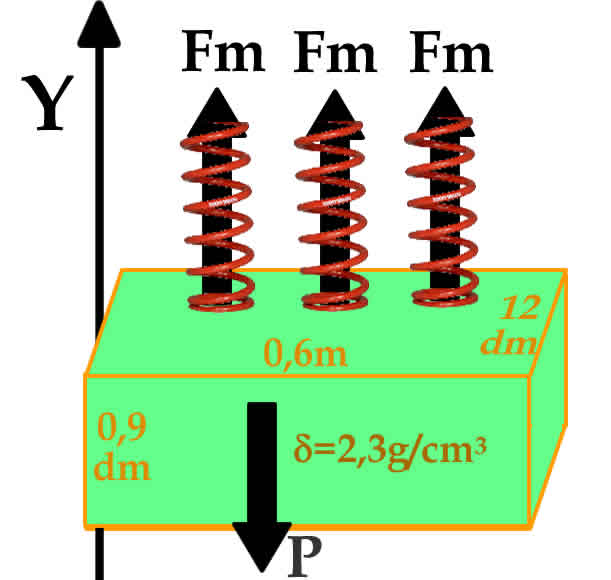 Dopodiché appendi la medesima scatola di cui sopra sotto tre molle uguali a quelle di cui sopra e le stendi fino a che esse si allungano al valore L=30mm: qual è la forza totale che agisce sulla scatola? Scrivila in forma matematica [ = +34N]. Le molle spingono la scatola in alto o in basso? [in alto]. Tieni conto sia della forza delle molle che del peso della scatola.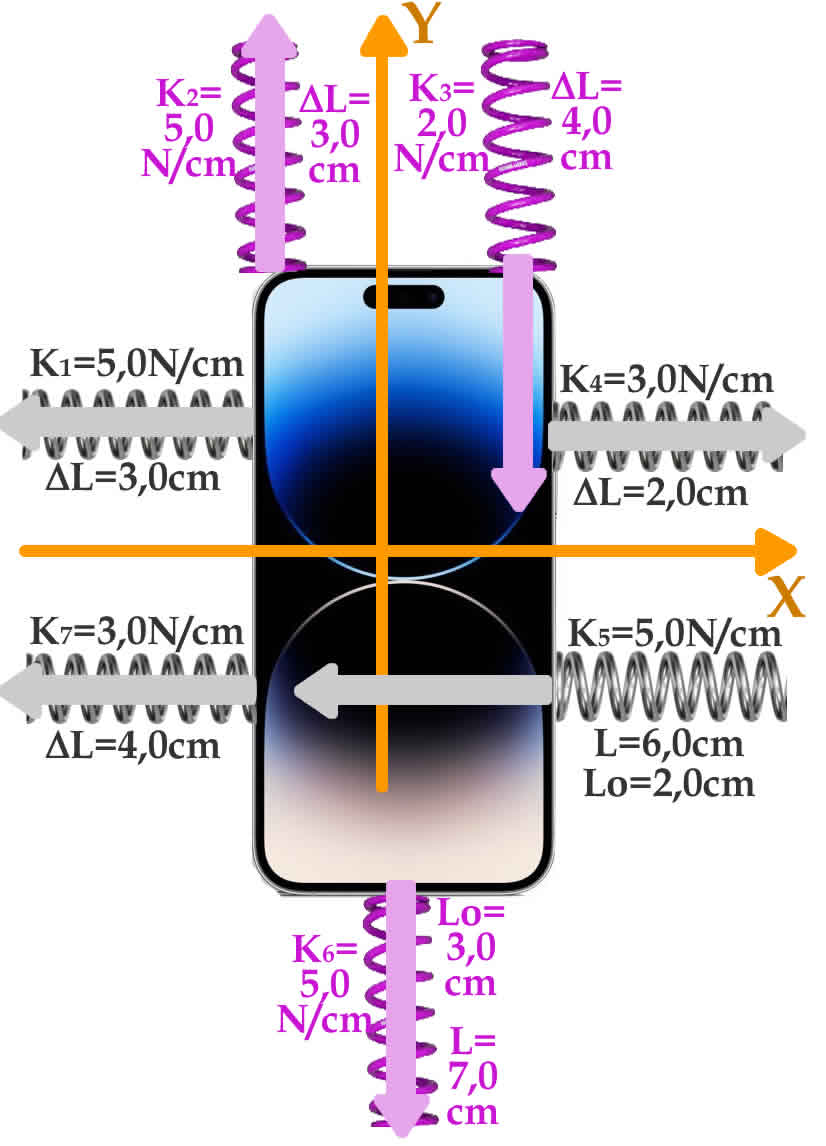 Il cellulare spinto. Un cellulare è messo sopra il tavolo e viene agganciato da alcune molle, come in Figura2. Calcola la forza di ogni singola molla, scrivile in formato matematico e poi calcola la Risultante sul cellulare e scrivila in formato matematico. Attenzione! Di alcune molle conosci L, di altre conosci L e Lo. La direzione ed il verso delle forze è indicato nella Figura2.[ 1 = -15,0N ; 2 = +15,0N ; 3 = -8,0N ; 4 = 6,0N ; 5 = -20,0N ; 6 = -20,0N ; 7 = -12,0N  ;   = -41,0N - 13N]Il pallone conteso. Un pallone è spinto da due forze 1 e 2  come disegnate in Figura3. Scrivi 1 e 2 in formato matematico [1 = +10N e 2 = -15N].  Sul pallone vengono agganciate due molle, mollaA e mollaB, entrambe con costante K=5,0N/cm e lunghezza a riposo Lo=3,0cm.Entrambe le molle vengono allungate e si misura che la forza risultante  = TOT = 1 + 2 + A + B = -5,0N - 20N. Di quanto si sono allungate le molle? [LA = 3,0cm ; LB = 1,0cm]. Qual è la loro lunghezza finale? [LA = 6,0cm ; LB = 4,0cm] (hint: prima di rispondere alle domande devi calcolare A e B)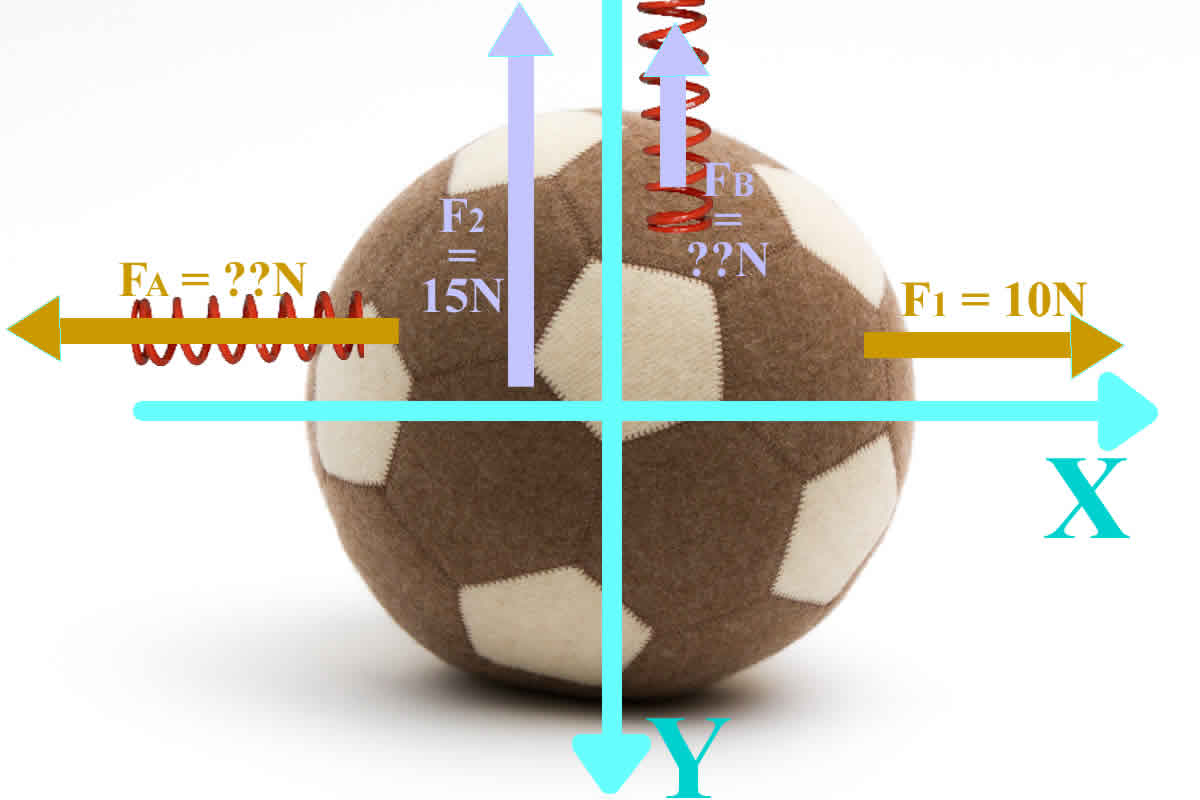 